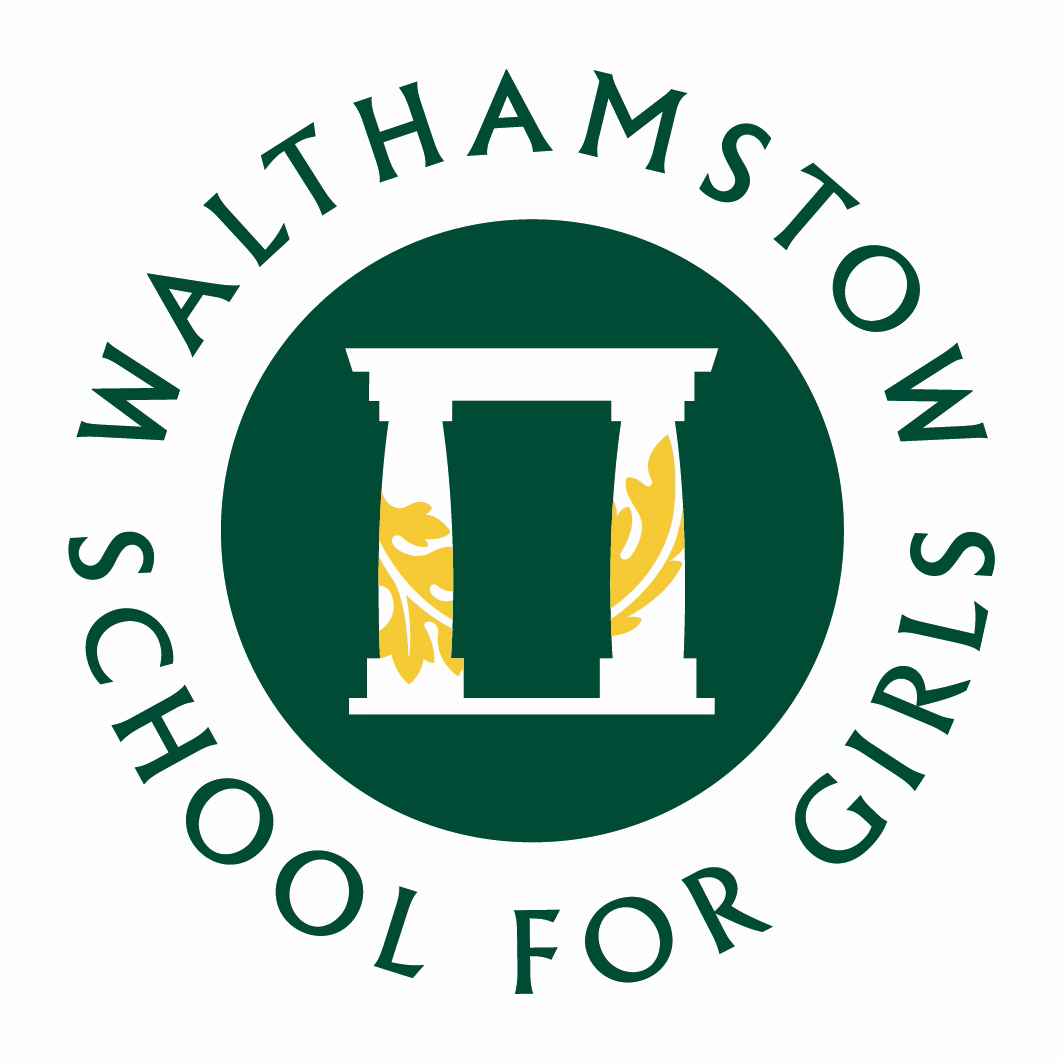 WALTHAMSTOW SCHOOL FOR GIRLS“Neglect not the gift that is in me”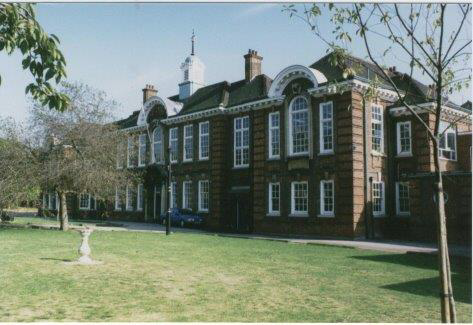 Information for applicants for the post ofPart-time Temporary Teacher of DramaRequired for June 2019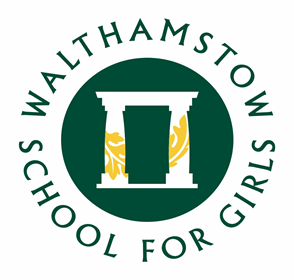 March 2019Dear ApplicantThank you for requesting an application pack for the post of Part-time Temporary Teacher of Drama.Walthamstow School for Girls is a high achieving, oversubscribed, diverse school which is regularly in the top 5% nationally for progress and the top 10% nationally for attainment and is at the centre of the vibrant local community of Waltham Forest (the first London borough of culture). We have an ambition to become ‘world class’ and a commitment to work with other professionals both locally, nationally and internationally, through our Erasmus links.  We won the national High Aspiration Award for the progress made by disadvantaged students and have won SSAT Achievement and Progress awards annually since 2014. We have been awarded the SSAT Exceptional Education standard twice; in 2017, for Leadership through Moral Purpose, and, in 2018, for Systems: use of assessment, data, policies and monitoring to support teaching and learning. We were awarded Teaching School and National Support School Status in September 2017. In June 2018, following a Section 8 inspection, we were awarded an ‘outstanding’ judgement.Our students are ambitious and hard-working; they embrace the range of opportunities offered to them both during and beyond the school day. This is highlighted not only by our exceptional examination results but also by the maturity of the girls, their sense of responsibility, community and fun. They are a delight to work with.We offer excellent facilities to both staff and students. Our acclaimed architect designed site is an oasis of green and a pleasure to work in. It is well served by transport connections, being just ten minutes’ walk away from Walthamstow Central tube and overground station and five minutes’ walk from the popular Walthamstow ‘village’, and creative and restaurant quarter. We pride ourselves on working hard to retain our role as an important part of the local community. Examples of this commitment can be seen in our weekly Greensheets. Our staff are inclusive and friendly, with regular social and wellbeing events as well as charity fundraising. We are committed to Safer Recruitment practices and procedures and shortlisted applicants will be questioned about their commitment to the safeguarding of young people. The successful candidate will be subject to an enhanced DBS clearance.Thank you for taking an interest in this position. I do hope that having read more about the school you will decide to apply for the post.  I look forward to receiving your application. Please note that it will not be possible to give feedback to unsuccessful applicants, other than those called for interview. Thank you for your understanding and good luck with your career in education.Ms Meryl DaviesHeadteacher, NPQH, NLE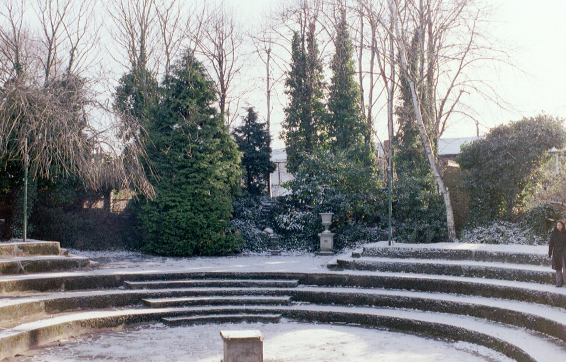 The History of Walthamstow School for GirlsIn January 1890, a circular stated that a “school for girls” was to be opened. Walthamstow was described as a pleasant suburb on the borders of Epping Forest. Hoe Street was almost a country road, with a few houses on either side and meadows in which were sheep, cattle, hawthorn and wild roses.Miss Hewett was the first Headmistress, at the age of 27 until she retired in 1924. There were 49 girls, whose ages ranged from 7-16 years.  At this time there were only five teachers, two of whom were graduates. The School’s original Staff Book gives details of the first one hundred teachers. Of them 30 remained at the school for ten years or more, 22 giving over twenty years’ service.  Until 1944 all the teachers were women and not married. The original building was in West Avenue Road and when the numbers grew the school moved to Church Hill House, where a church now stands. At this time there were also boys up to the age of 13 years at the school. It was in September 1913 that 243 girls came into the present building with the Greek Theatre being added in the 1920s. However in July 2008 the whole school moved off site for a period of four school terms to facilitate the building and refurbishment programme that has resulted in the unique blend of traditional and state of the art facilities found at the school today.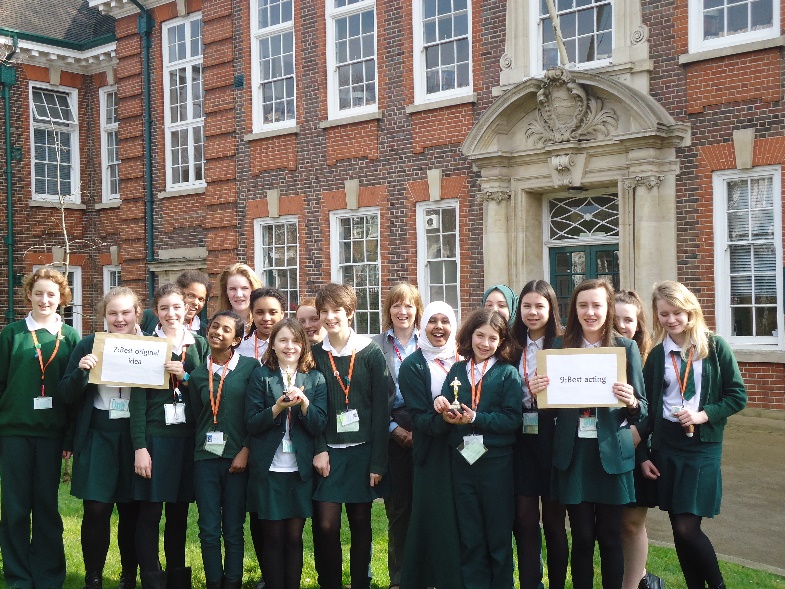 Walthamstow School for Girls is a place of high achievement. Effective teaching and learning are at the heart of our school. The school motto “Neglect not the gift that is in thee”   underpins all the school’s work. Every girl is expected, encouraged and supported to achieve her very best academically and our pastoral system supports our students’ academic and social experiences.
Our role is to educate tomorrow’s women through a range of activities and opportunities to be confident, secure and happy individuals as they prepare for further education, careers and future lives.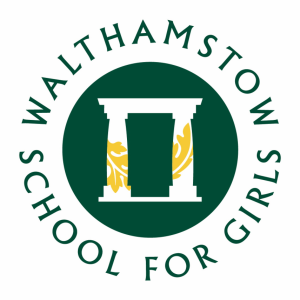 Part-time Temporary Teacher of Drama(Maternity cover)Required for June 2019We are looking to appoint a well-qualified and highly motivated Temporary Teacher of Drama to join a vibrant and energetic Performing Arts team. The Performing Arts Faculty at Walthamstow School for Girls consists of Music, Drama and Physical Education. The learning environment is purposeful and dynamic and the school has two fully equipped Drama studios as well as our outdoor Greek amphitheatre.This is a temporary appointment to cover a period of maternity leave until the return of the substantive post holder. The post will be a 0.6 contract teaching Drama, and some English, 3 days per week. The successful candidate will Be an excellent classroom teacher.Be committed to comprehensive and inclusive education.An application form and recruitment pack are available to download here.  Completed application forms should be returned to the school by email to: m.madhani@wsfg.waltham.sch.uk. Please note CV s will not be accepted.Closing date: 		Tuesday 19th March 2019 (noon)Interview date:		To be confirmedWalthamstow School for Girls is committed to safeguarding and protecting the welfare of children and young people. The successful candidate applicant will be required to undertake an Enhanced DBS Disclosure.Walthamstow School for Girls is committed to Safer Recruitment practices and procedures. 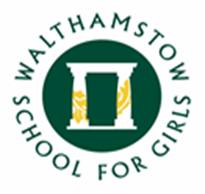 WALTHAMSTOW SCHOOL FOR GIRLSClassroom TeacherJOB DESCRIPTION1.1	Post Title:		TEACHER1.2	Post Purpose:		Under the reasonable direction of the Headteacher, 					carry out the professional duties of a school teacher 					as set out in the current school Teachers’ Pay and 						Conditions Document (STPCD).				To implement and deliver an appropriately broad, 						balanced, relevant and differentiated curriculum for 					students and to support a designated curriculum area 					as appropriate.				To monitor and support the overall progress and 						development of students as a teacher/Form Tutor.				To facilitate and encourage a learning experience 						which 	provides students with the opportunity to 						achieve their individual potential.				To contribute to raising standards of student						attainment.				To share and support the school’s responsibility to 						provide and monitor opportunities for personal and 					academic growth.1.3	Reporting to:		Head of Faculty1.4	Responsible for:	The provision of a full learning experience and support 					for students.						Safeguarding and promoting the welfare of all students.1.5	Liaising with:		Teachers and support staff, LEA representatives, 						external agencies and parents.1.6	Working time:		Full time as specified within the STPCD.1.7	Salary/Grade		Classroom Teachers’ Pay Scale1.8	Disclosure Level:	Enhanced2.	TEACHING2.1	To teach students according to their individual educational needs, including the setting and marking of work according to the school’s policies.2.2	To assess, record and report on the attendance, progress, development and 	attainment of students and to keep such records as are required.2.3	To provide, or contribute to, oral and written assessments, reports and 	references relating to individual students and groups of students.2.4	To ensure that ICT, Literacy, Numeracy and school subject specialism(s) are 	reflected in the teaching/learning experience of students.2.5	To undertake a designated programme of teaching on a ratio of 40/50 periods.2.6	To ensure a high quality of learning experience for students which meets 	internal and external quality standards.2.7	To prepare and update subject materials.2.8	To use a variety of delivery methods which will stimulate learning appropriate to student needs and demands of the syllabus.2.9	To maintain discipline in accordance with the school’s procedures, and to 	encourage and model good practice with regard to punctuality, behaviour, standards of work and homework.2.10	To undertake assessment of students as requested by external examination 	bodies, departmental and school procedures.2.11	To mark, grade and give written/verbal and diagnostic feedback as required.3.	OPERATIONAL/STRATEGIC PLANNING3.1	To assist in the development of appropriate syllabi, resources, schemes of work, marking policies and teaching strategies in the Faculty.3.2	To contribute to the Faculty’s development plan and its implementation.3.3	To plan and prepare courses and lessons3.4	To contribute to the whole school’s planning activities.4.	CURRICULUM PROVISION & DEVELOPMENT	4.1	To assist the Head of Faculty in ensuring that the curriculum area provides a 	range of teaching which complements the school’s strategic objectives and 	continues to be relevant to the needs of students, examining and awarding 	bodies and the school’s Aims.5	STAFFING5.1	To take part in the school’s staff development programme by participating in arrangements for further training and professional development.5.2	To continue personal development in the relevant areas including 	subject 	knowledge and teaching periods.5.3	To engage actively in the Performance Management Review process.5.4	To ensure the effective/efficient deployment of classroom support.5.5	To work as a member of a designated team and to contribute positively to 	effective working relations within the school.6.	QUALITY ASSURANCE6.1	To help implement school quality procedures and to adhere to those.6.2	To contribute to the process of monitoring and evaluation of the curriculum area in line with agreed school procedures, including evaluation against quality standards and performance criteria. To seek/implement modification and improvement where required.6.3	To review from time to time methods of teaching and programmes of work.6.4	To take part, as may be required, in the review, development and 	management 	of activities relating to the curriculum, organisation and pastoral functions of the school.7.	MANAGEMENT INFORMATION7.1	To maintain appropriate records and to provide relevant accurate and up 			to-date information for MIS, registers, etc.7.2	To complete the relevant documentation to assist in the tracking of students.7.3	To track student progress and use information to inform teaching and learning.8.	COMMUNICATIONS & LIAISON8.1	To communicate effectively with the parents of students as appropriate.8.2	Where appropriate, to communicate and co-operate with persons or bodies 	outside the school.8.3	To follow agreed policies for communications in the school.8.4	To take part in liaison activities such as parents’ evenings, review days and 	liaison events with partner schools.8.5	To contribute to the development of effective subject links with external agencies.9	MANAGEMENT OF RESOURCES9.1	To assist the Head of Faculty in identifying resource needs and to contribute to the efficient/effective use of physical resources.9.2	To co-operate with other staff to ensure a sharing and effective usage of 	resources to the benefit of the School, Faculty and the students.10	PASTORAL SYSTEM10.1	To be a Form Tutor to an assigned group of students.10.2	To promote the general progress and well-being of individual students and of the Form Tutor Group as a whole.10.3	To liaise with a Curriculum Leader to ensure the implementation of the 	school’s Pastoral System.10.4	To register students, accompany them to assemblies, encourage their full 	attendance at all lessons and their participation in other aspects of school life.10.5	To evaluate and monitor the progress of students and keep up-to-date student records as may be required.10.6	To contribute to the preparation of action plans and progress files and other 	reports.10.7	To alert the appropriate staff to problems experienced by students and to make recommendations as to how these may be resolved.10.8	To communicate as appropriate, with the parents of students and with persons or bodies outside the school concerned with the welfare of individual students, after consultation with the appropriate staff.10.9	To apply the Behaviour Management systems so that effective learning can 	take place.To deliver a tutorial programme of activities relevant to the tutor group asadvised by line manager.To attend annual reviews for assigned students who are on the SEN register.11	SCHOOL ETHOS11.1	To play a full part in the life of the school community, to support is distinctive 	aims and ethos and to encourage staff and students to follow this example.11.2	To promote actively the school’s policies.11.3	To comply with the school’s Health and Safety policy and undertake risk 	assessments as appropriate.Whilst every effort has been made to explain the main duties and responsibilities of the post, each individual task undertaken may not be identified.The school will endeavour to make any necessary reasonable adjustments to the job and the working environment to enable access to employment opportunities for disabled job applicants or continued employment for any employee who develops a disabling condition.This job description is current at the date below but will be reviewed on an annual basis and, following consultation with you, may be changed to reflect or anticipate changes in the job requirements which are commensurate with the job title and grade.May 2018This school is committed to safeguarding and promoting the welfare of children and young people and expects all staff and volunteers to share this commitment. WALTHAMSTOW SCHOOL FOR GIRLSTEACHER OF DRAMA PERSON SPECIFICATIONThe successful candidate will have:Qualified teaching statusProven classroom expertise as a BT or have 1 or more years’ experience.An ability to plan, deliver and evaluate sequences of work and individual lessons.An enthusiasm for the subject and an ability to promote a sense that Drama is enjoyable.An ability to constantly monitor students’ achievements and adapt teaching to the needs of the class.An ability to contribute to the development and promotion of the Drama at KS3 and KS4 in an effort to continually raise standards.Understanding and knowledge of the appropriate use of a range of differentiation techniques.The ability to contribute to the work within the faculty, both as a member of a team and individually. A commitment to the promotion of anti-sexism, anti-racism and equality of opportunity in all aspects of their work within the school.A willingness to contribute to the extra-curricular activities within the faculty and support ongoing projects.A willingness to learn new skills and develop existing skills as a part of a program of professional development, with the aim of using this development to further their career.Personal qualities and skills that can contribute to the school’s pastoral system.An ability to effectively organise their workload, be energetic and have a sense of humour. March 2019Performing Arts FacultyThe Performing Arts Faculty is made up of a committed, passionate and energetic team of teachers. Music, Drama and Physical Education are taught as discrete subjects at KS3, but we adopt a unified approach and a shared philosophy across the three curriculum areas. At KS4 the academic results are very good and many students go on to study the subjects at ‘A’ level and beyond. The Faculty enjoys a high profile within the school and the local community, and the extra-curricular programme on offer is a permanent and regular feature of school life, with a high percentage of the student body participating at a number of different levels. Every two years, in addition to the individual departmental activities, we work together on a fully staged Musical. The last few years have seen highly successful productions of ‘Bugsy Malone’, ‘The Wizard of Oz’ and ‘Annie’; at present, we are in rehearsal for our production of ‘Mary Poppins’ to be performed in February.In Music at Key Stage Three all students follow a Scheme of Work designed to develop and extend their skills in the key areas of Performing, Composing and Listening and Appraising.  This includes whole class vocal work, performing as part of a steel band and composing using Garageband.At KS4 students follow the AQA GCSE Music Specification, further developing their Performing and Composing skills and deepening their understanding of music through the study of set works by Haydn, Copland, Santana and The Beatles. The work of the Music Department is supported by 11 peripatetic instrumental teachers. They are an integral and indispensable part of the team. The department runs a choir, Glee Club, wind band, flute group, five steel bands and an orchestra, performing at numerous annual events throughout the school year. We are regular participants in the Festival of Music for Youth, having performed in the National Festival for the last two years running.  In 2017 one of our Steel Bands was invited to perform as part of the Music for Youth Primary Prom at the Royal Albert Hall.  Our Glee Club has been selected for the regional finals of the Jack Petchey Glee Club Challenge in 2019.In Drama lessons at KS3, pupils explore the development of theatre, from ancient Greece to Commedia dell’arte, Shakespeare and Melodrama. Students develop drama skills through the study of practitioners and genres, including Boal, Stanislavski and physical theatre and use these skills to explore topics such as the transition from primary to secondary school and Kindertransport. Students are given the opportunity to devise their own drama and work on text throughout Key Stage 3, and log books are used to record and support their learning.  Within lessons, there is also a strong emphasis on the development of oracy. At KS4, students follow the Eduqas GCSE Drama course. This involves the in-depth study of practitioners and genres, including Brecht, Berkoff, Complicite and Frantic Assembly. Devising and text-work are given equal weighting, and experiencing live theatre is an important element of the course.The provision of cultural enrichment through extra-curricular opportunities is a key element of the Drama Department’s philosophy. In recent years, we have forged partnerships with the Unicorn, Almeida and Old Vic theatres, giving students in Key Stages 3 and 4 numerous opportunities to experience live performance.  Our students have participated in Barbican Box, National Theatre Connections and Shakespeare Schools Festival, performing at the Barbican, Soho Theatre and Stratford Circus. This year, we a group of Year 9s are working on a project with Box Clever Theatre Company and we are part of the Royal Court Theatre’s Teacher Focus group. In addition, we run a weekly Year 7 Drama Club; participants devise drama on theme and perform their work to an invited audience. The P.E. Department aims to emphasise the importance of leading a healthy lifestyle and encourages participation in all forms of sporting activities. To this end, the core curriculum at KS4 has a more recreational basis and we offer activities such as boxing, badminton, trampolining and self-defence; many Year 11 students opt into offsite activities such as swimming and use of a local gym.At KS3, the students follow a broad curriculum which includes dance, gymnastics, netball, football, basketball, trampolining, handball, tag rugby, fitness and athletics and are assessed at the end of each activity.  In addition to the 3 members of the P.E. department, the school is fortunate in having a number of specialist coaches, who come into the school to offer extra-curricular activities. The department organises an annual Sports Day in the summer term and Inter-Form competitions spread throughout the year, where every student in the school participates in a sporting activity.The Faculty firmly believes that education through aesthetic and physical subjects is of vital importance to the development of each individual. We strive to promote our work as a microcosm of the wider artistic and sporting world.  November 2018Staff BenefitsOutlined below are some of the additional benefits available to staff working at Walthamstow School for Girls.Cycle 2 work schemeThis benefit offers staff the opportunity to make tax and national insurance savings whilst keeping fit at the same time.Commitment to CPDWe actively encourage CPD to all staff. We regularly provide whole school CPD as part of the school calendar as well as supporting individual CPD requests. Eye TestsAll staff using computer equipment should have eye and eyesight tests at regular intervals. Eyesight testing should also happen where staff experience visual difficulties, which may reasonably be considered to be caused by computer work. Staff WellbeingAs part of our CPD for staff we include sessions related to staff wellbeing. These include                                                     The Walthamstow School for Girls Running Club, Badminton, Box fit exercise sessions, yoga and the London Club (historical walks around London).Workplace Options - Employee Assistance providerA confidential counselling, help and information service is provided for all employees of LBWF and is available free of charge 24 hours a day, every day of the year. Counselling is offered on the telephone or in a face-to-face setting, in locations close to your work or your home. This service can help with a range of problems from practical everyday matters to sensitive and emotional issues. Please visit http://www.workplaceoptions.co.uk for further information.